АДМИНИСТРАЦИЯ СЛОБОДО - ТУРИНСКОГО СЕЛЬСКОГО ПОСЕЛЕНИЯПОСТАНОВЛЕНИЕот  09 августа 2019 г.  № 318с. Туринская СлободаОб отмене проведения аукциона по лоту № 1 на право заключения договора аренды  земельного участка для среднеэтажной жилой застройки, назначенного  на 11.09.2019г.На основании Федерального закона от 06 октября 2003 года № 131-ФЗ «Об общих принципах организации местного самоуправления в Российской Федерации» и Федерального закона от 25 октября 2001 года № 137-ФЗ «О введении в действие Земельного кодекса Российской Федерации», в соответствии со статьями 39.11, 39.12 Земельного кодекса Российской Федерации, статьей 448 Гражданского кодекса Российской ФедерацииПОСТАНОВЛЯЮ:1. Отменить проведение аукциона по лоту № 1 на право заключения договора аренды земельного участка  с кадастровым номером 66:24:2001003:134, общей площадью 1210 кв.м., разрешенное использование – среднеэтажная жилая застройка, категория земли – земли населенных пунктов, расположенного  по адресу Свердловская область, Слободо – Туринский район, с. Туринская Слобода, ул. Октябрьская, дом 47, указанного в Извещении о проведении аукциона на право  заключения договоров аренды земельного участка, опубликованного в районной   газете «Коммунар» от 09 августа 2019 марта  № 31 (8664).2. Разместить извещение об отмене проведения аукциона по лоту № 1, назначенного на 11.09.2019 г. на официальном сайте Российской Федерации в информационно-телекоммуникационной сети «Интернет»  torgi.gov.ru,  на официальном сайте администрации Слободо -Туринского сельского поселения и в районной газете «Коммунар».3. Контроль за исполнением настоящего постановления оставляю за собой.Глава администрации Слободо -Туринского сельского поселения                                                                                       Ю.В. Сабуров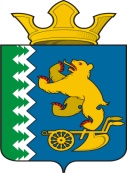 